First Name of Application CV No 1637232Whatsapp Mobile: +971504753686 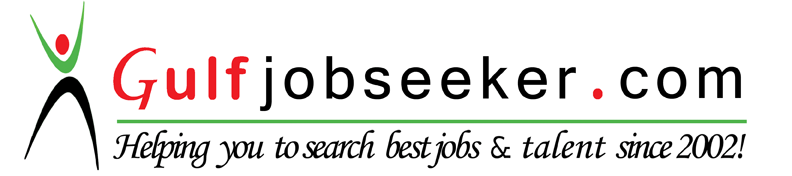 To get contact details of this candidate Purchase our CV Database Access on this link.http://www.gulfjobseeker.com/employer/services/buycvdatabase.php Nationality: Pakistani		Age: 34		Married		Kids: 1		Language: English, Urdu & HindiCareer ObjectiveTalented, results-producing marketing professional with a proven record of accomplishment in planning and leading comprehensive marketing strategies in support of business goals and objectives with 4 years experience. Possess a broad background in coordinating projects, planning events, promoting business services, and ensuring a high level of customer satisfaction. Exceptional organizational and time management skills with attention to detail.EducationExperience:Green Fin Technologies	Assistant Marketing Manager 	Dec: 2007- Mar: 2010Market & competitors’ analysis to set targets for the whole team & ensure its execution.Project Planning and applying proactive strategies on market contingencies. On Page SEO and Off Page SEO strategies development.Daily Ranking Report, Daily Crawl Report, Daily Visits Report Monitoring etc. Link Building, Content Writing, Do Follow Commenting to ensure for top ranking in major SE.Negotiating & coordinating to and from clients to higher management & tackling with team / success monitoring by meeting international standards of SEO.Portfolio Management. Fatima Group		Business Analyst / Coordinator 		Oct: 2005 –April: 2006Coordinating all Business Units for their productions and sales reports.Identifying critical bottlenecks from the sales & Production reports of each business unit.Providing an information hub for fertilizer business under the Fatima Group Umbrella.Preparing fertilizer reports in international scenario in context of supply & demand.Analysis of budgets and daily updates of fertilizer reports.Inbox Business Technologies		Branch Coordinator		Nov: 2004 - Sep: 2005Participating in Tenders Managing petty cash expenses and maintaining customers' accounts Checking inventory levels and maintaining tax and legal requirements record.Motivating employees and then assigning targets to sales teams Handling customers' queries and feedback Preparing sales and administrative reportsInternship DHL Pakistan - (Multan Service Centre)                                                     8 weeks                                                                                              HighlightsIT Skills:Microsoft Office proficiency		Excel spreadsheets 		SEOSPSSInterpersonal Skills:			Results-oriented		Professional and mature		Devoted & DedicatedStrong problem solver		Hard Working				Proactive & EfficientLoyal & Honest			Leadership Skills 			Customer Care SkillsAccomplishmentsPromoted to Assistant Marketing Manager after 11 months of employment in Greenfin technologies.Promoted to Branch Coordinator in 8 months of employment in Inbox Business Technologies.Team player in academics & job.Prize winner in speech competitions & essay writing at school level.Training CoursesGot training on “Productivity tool 5S” by NPO, Govt. of Pakistan.Got training on “Kaizen Management” by NPO, Govt. of Pakistan.Got training on “Success Secrets” by New Horizons Institute of Success.Got training on “Money Making” by New Horizons Institute of Success.Thesis WorkWorked on a comprehensive research in the area of “Working Capital Management”.Research WorkTerm paper on the promotion management practices of “U-fone & Mobilink Pakistan”. Exploratory research on “Working Women (barriers,challenges, glass ceiling)”Term paper on the “TQM practices in Marriott Hotel Islamabad”Study of Operations Management practices in “Pakarab Fertilizers”.Stock valuation of “Indus Motors Ltd.” In the subject of Portfolio Management.Financial analysis of “PSO & Shell” in the subject of AFS.DegreeYearGPA / %ageBoard/UniversityM.B.A2002-20043.57 4th position Institute Of Management Sciences, Bahauddin Zakariya University, Multan, PakistanB.B.A2000-20023.18 6th position– Same as above –F.Sc1998-200075% -Multan BoardMatriculation1995-199781.05%– Same as above –